“New political challenges for Germany, Turkey, and the EU – IV”Conference of the Turkish-German University and the University of CologneMay 26, 2017, Istanbul, Turkey Registration FormPlease return to Cigdem Celik (celik@tau.edu.tr) and Darius Ribbe (darius.ribbe@uni-koeln.de) as soon as possible and no later than May 14.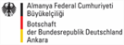 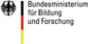 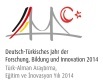 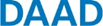 Contact DetailsContact DetailsContact DetailsContact DetailsSurnameFirst nameEmailEmailPhone (mobile)Institutional AffiliationInstitutional AffiliationInstitutional AffiliationConference ProgrammeConference ProgrammeConference ProgrammeConference ProgrammeFriday, May 26, 2017Turkish-German University / Türk-Alman ÜniversitesiŞahinkaya Cad. 86 
34820 Beykoz, Istanbul10h00: Welcome / Key Note Address11h00: Panel 1: Present and F(e)uture of EU-Turkey Relations12h30: Light Lunch14h00: Panel 2: EU, Turkey and the Economy16h00: Panel 3: New Actors, New System, New Era? World Politics 201717h30: Summary of Conference Findings & Conclusion 18h30: Dinner and Bosphorus Boat Trip10h00: Welcome / Key Note Address11h00: Panel 1: Present and F(e)uture of EU-Turkey Relations12h30: Light Lunch14h00: Panel 2: EU, Turkey and the Economy16h00: Panel 3: New Actors, New System, New Era? World Politics 201717h30: Summary of Conference Findings & Conclusion 18h30: Dinner and Bosphorus Boat Trip10h00: Welcome / Key Note Address11h00: Panel 1: Present and F(e)uture of EU-Turkey Relations12h30: Light Lunch14h00: Panel 2: EU, Turkey and the Economy16h00: Panel 3: New Actors, New System, New Era? World Politics 201717h30: Summary of Conference Findings & Conclusion 18h30: Dinner and Bosphorus Boat TripParticipation DetailsParticipation DetailsParticipation DetailsParticipation DetailsI will attend the conferenceI will attend the lunchI will attend dinner & boat tripI prefer vegetarian cuisineI will attend the conferenceI will attend the lunchI will attend dinner & boat tripI prefer vegetarian cuisineI will attend the conferenceI will attend the lunchI will attend dinner & boat tripI prefer vegetarian cuisineYes        No  Yes        No  Yes        No  Yes        No  Additional InformationAdditional InformationAdditional InformationAdditional Information